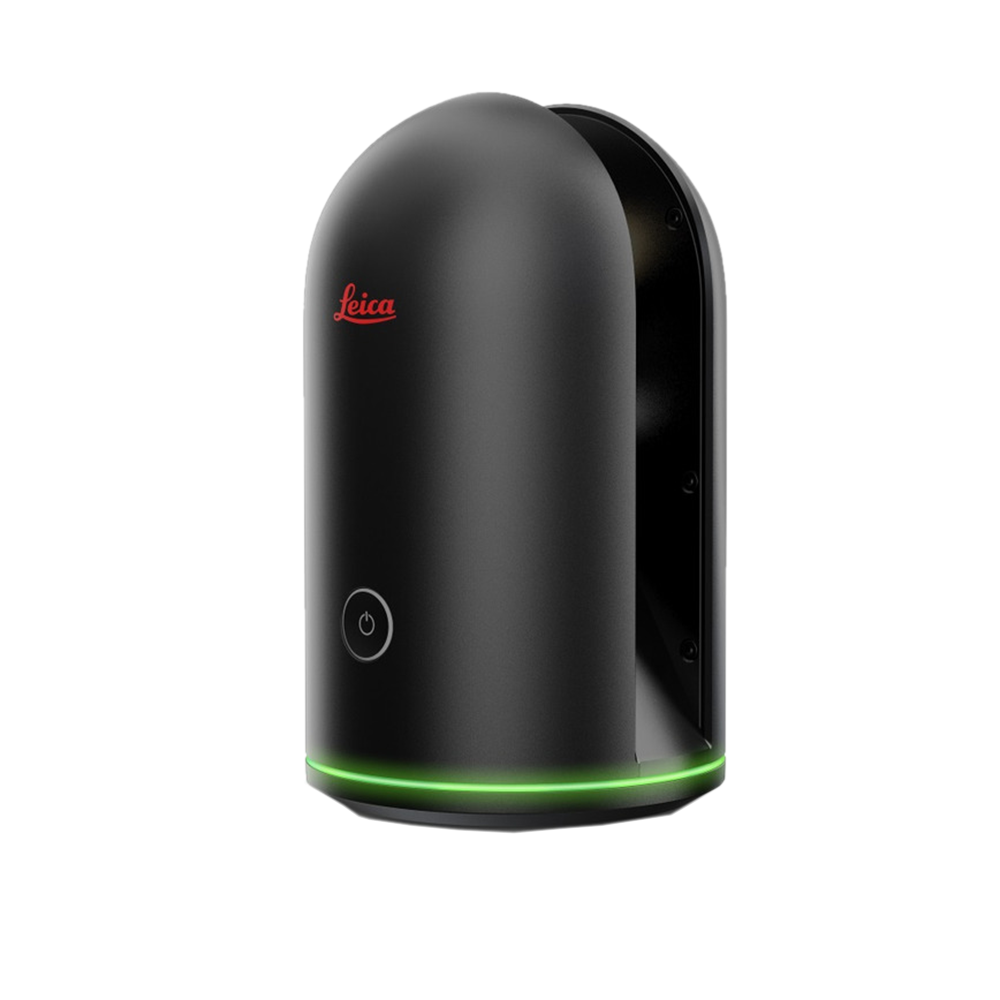 BLK360Actualización del firmwareAsegúrese de que dispone de una batería totalmente cargada antes de actualizar el firmware del BLK360.  Descargue la versión más reciente del firmware desde la página de actualización del firmware: https://lasers.leica-geosystems.com/es/es-ES/blk360-firmware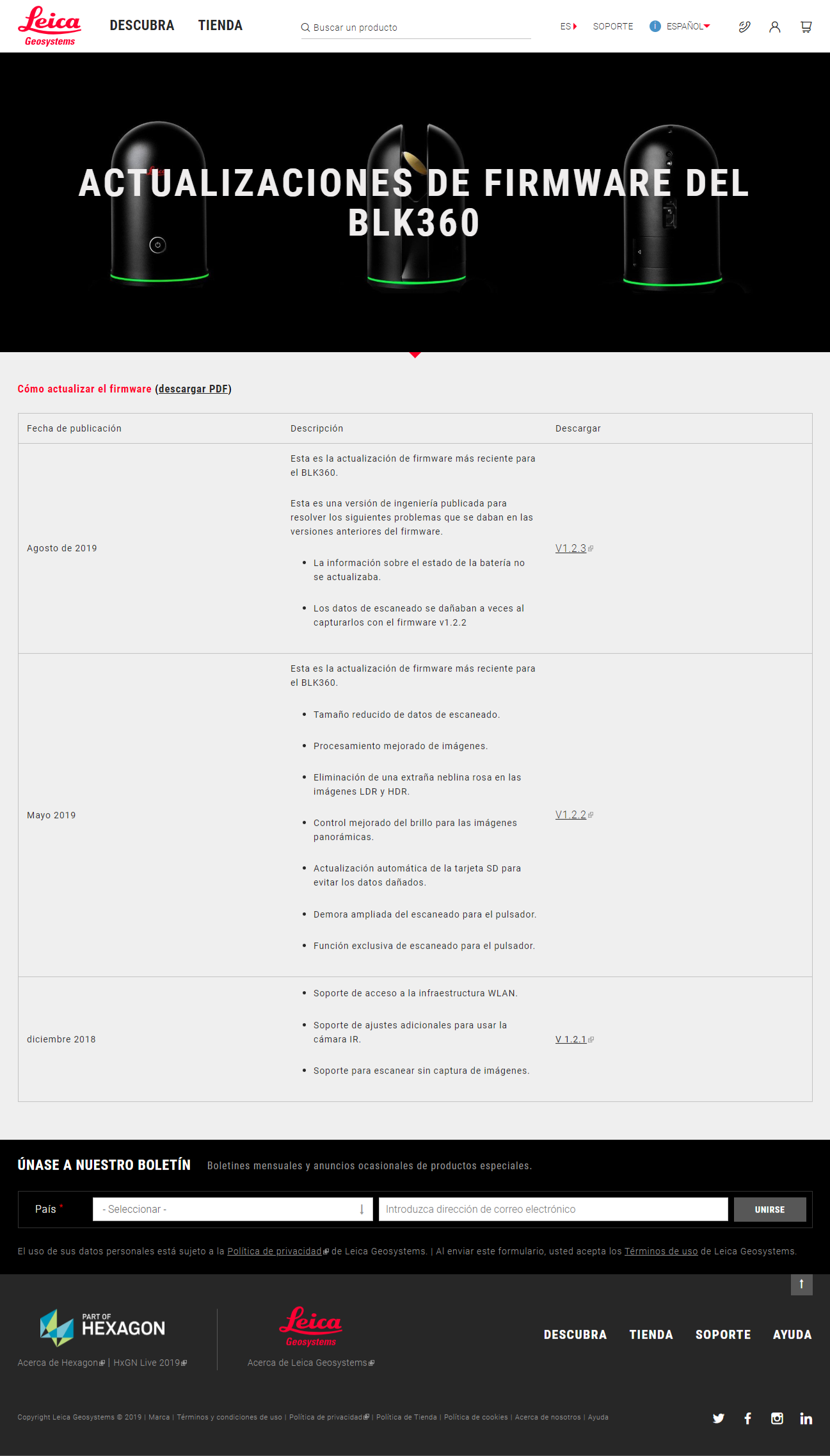 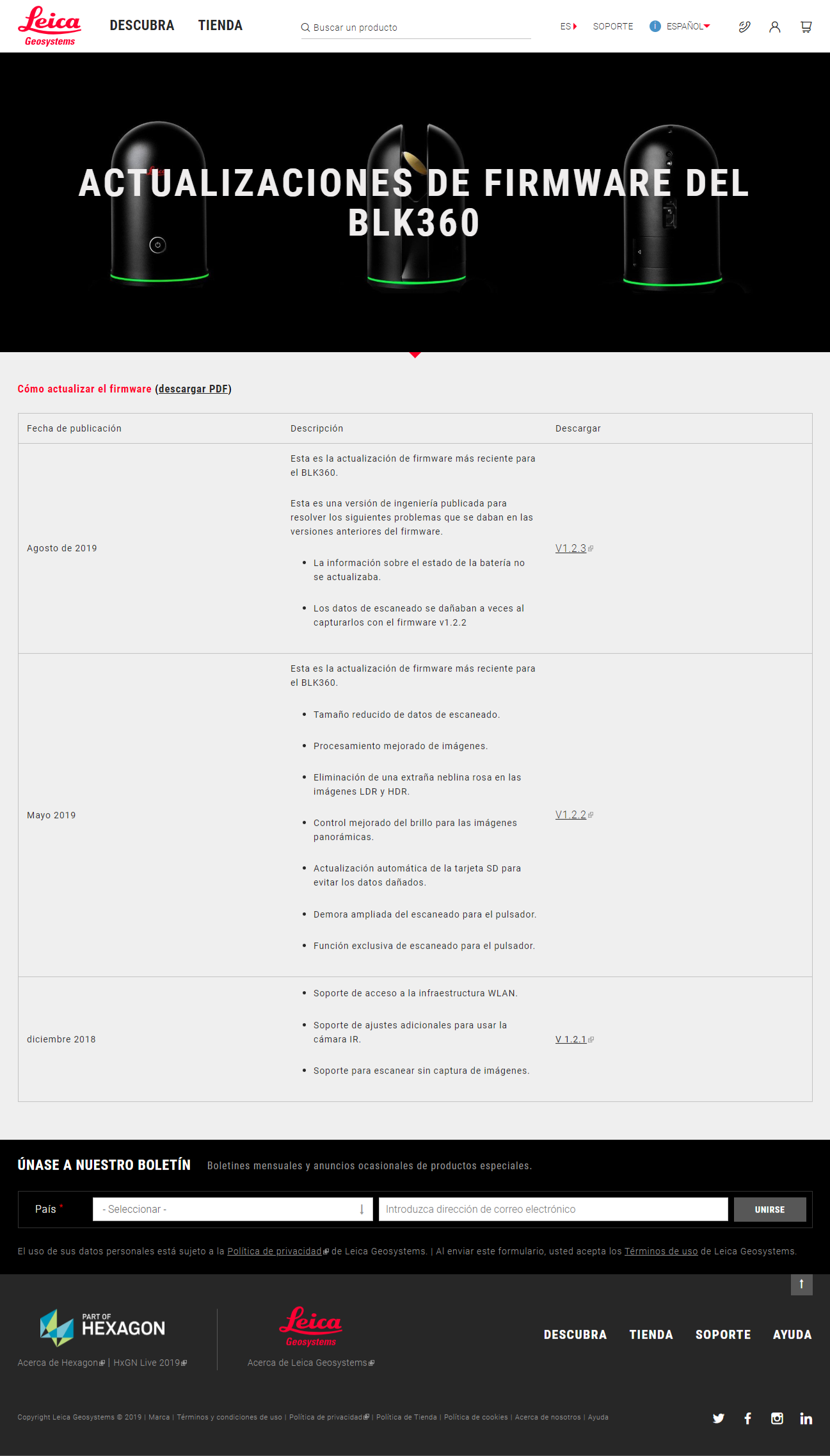 Guarde este archivo ".swu" en una ubicación que pueda encontrar fácilmente. 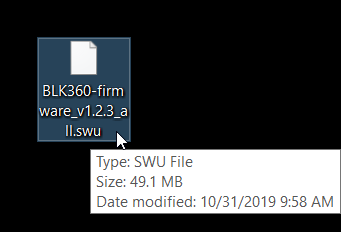 Encienda el BLK360. Desconecte el ordenador de la Wi-Fi de la oficina o de casa y conéctelo a la Wi-Fi del BLK.Es posible que le pida una contraseña. La contraseña de la Wi-Fi se puede encontrar en el interior de la tapa de la batería. Escriba la contraseña exactamente como aparece en la tapa (incluidos los guiones).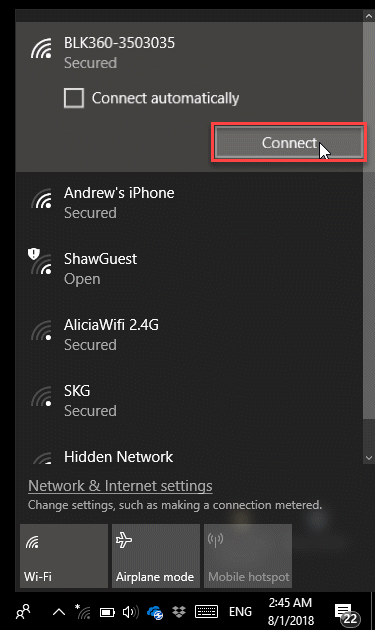 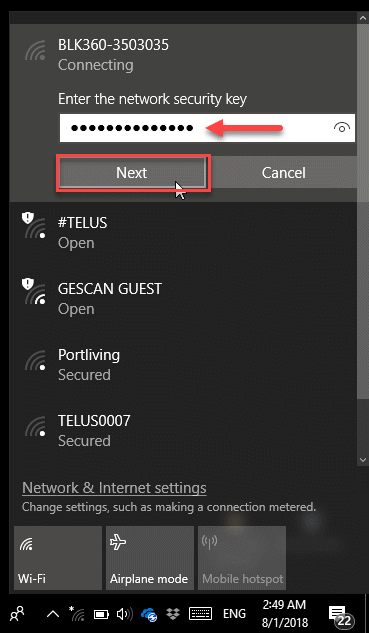 Abra un navegador de Internet (no tendrá conexión a Internet). Escriba la siguiente dirección y pulse ENTRAR. http://192.168.10.90:8080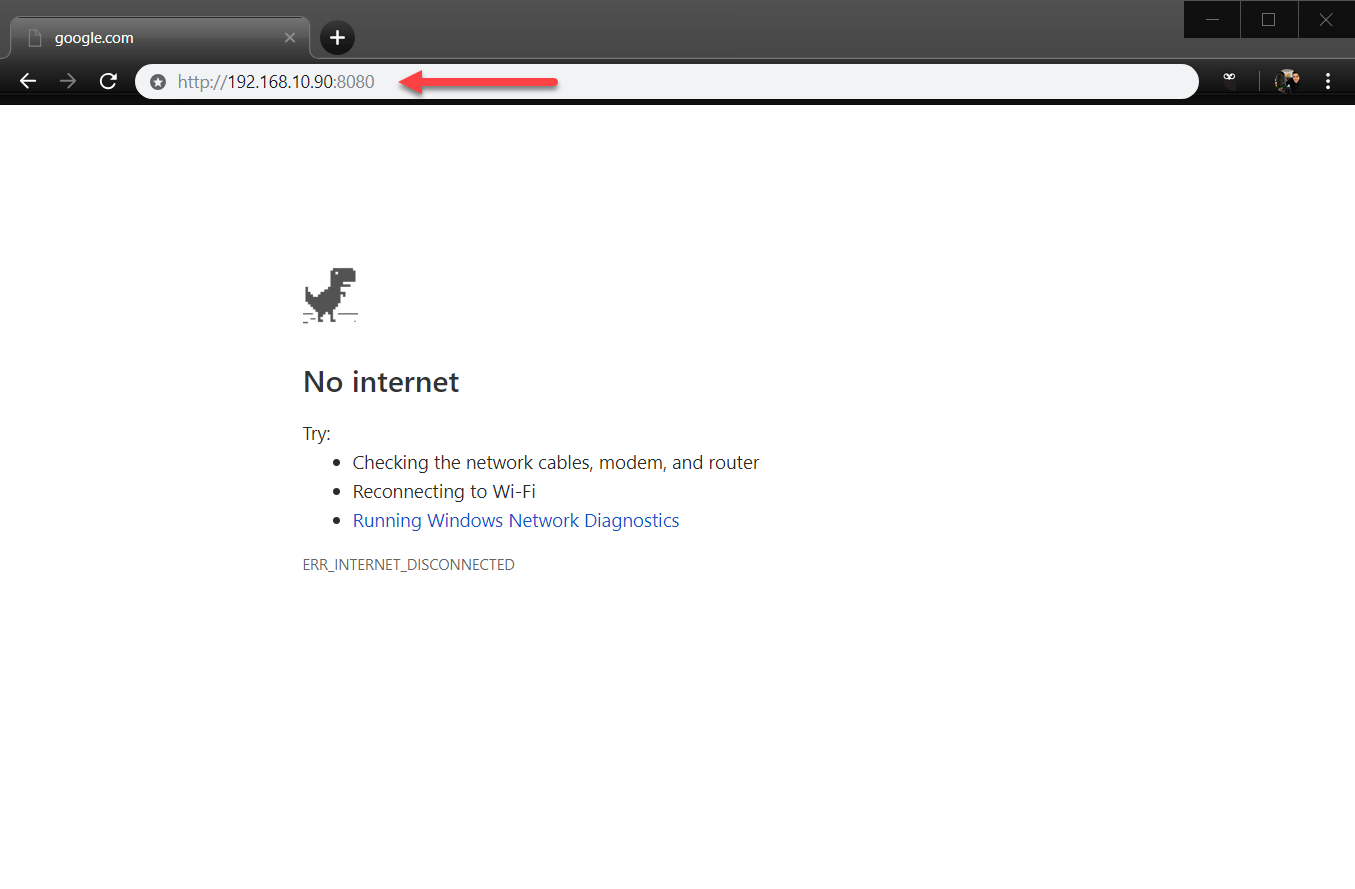 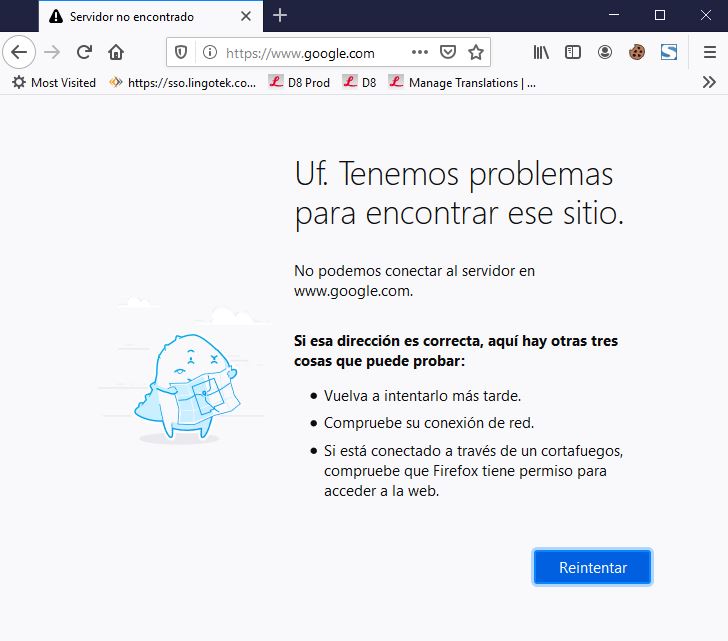 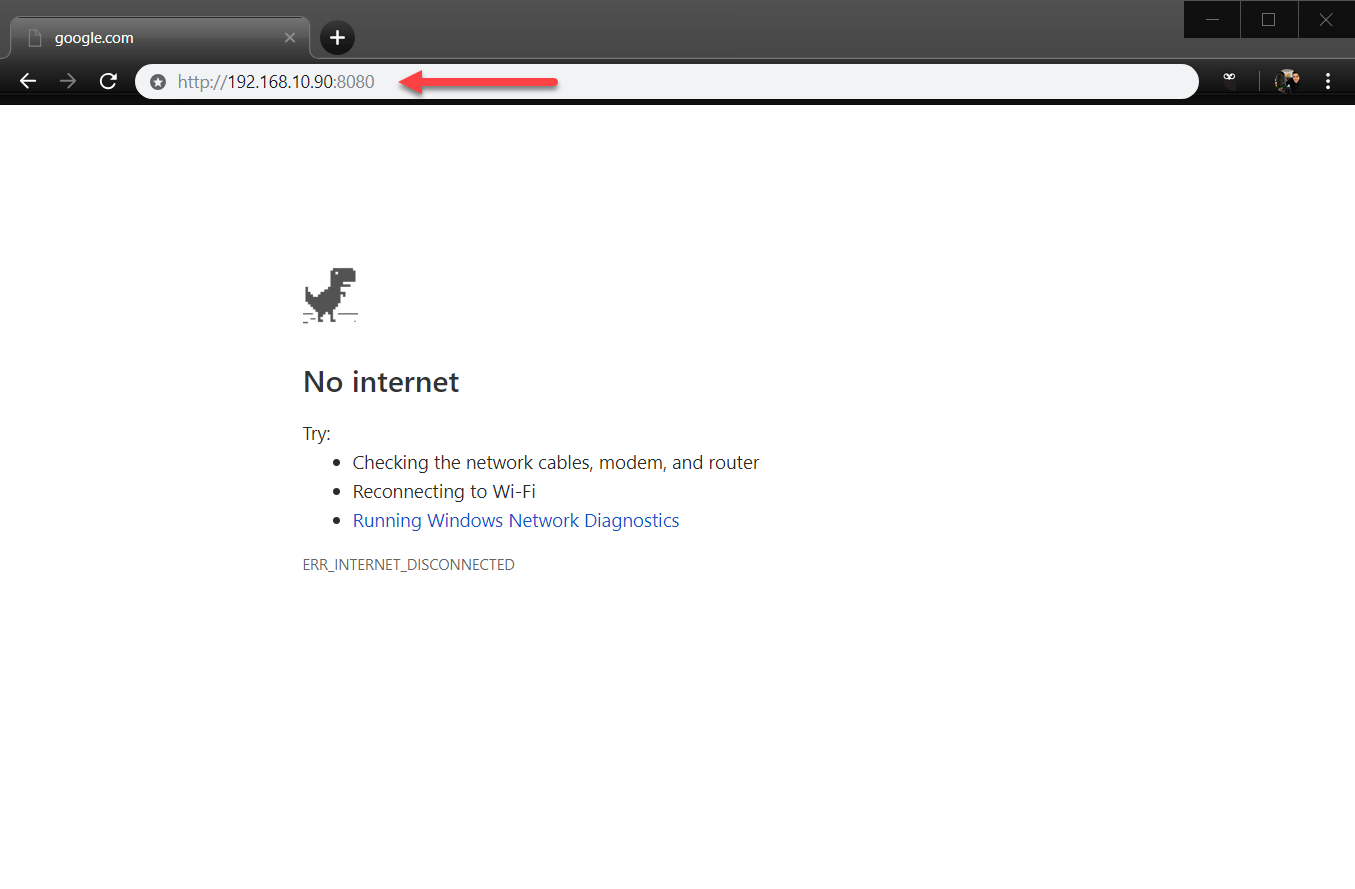 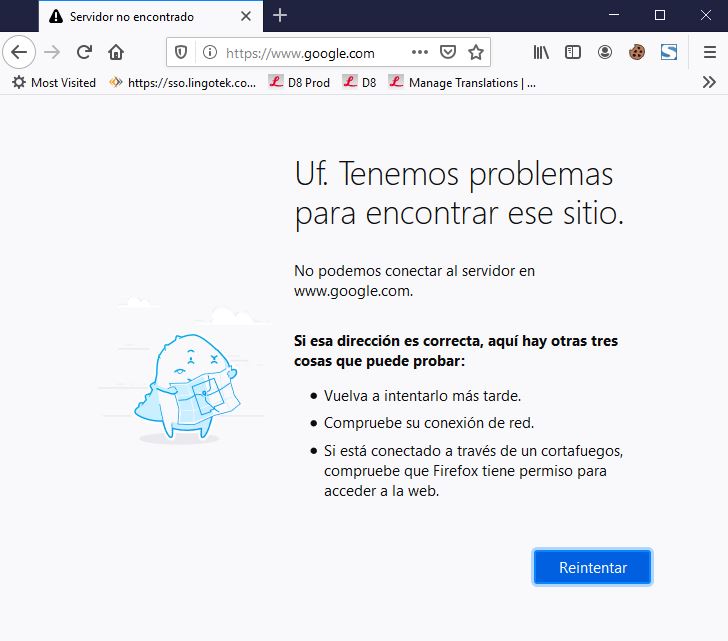 Haga clic en "UPDATE FIRMWARE" (ACTUALIZAR FIRMWARE).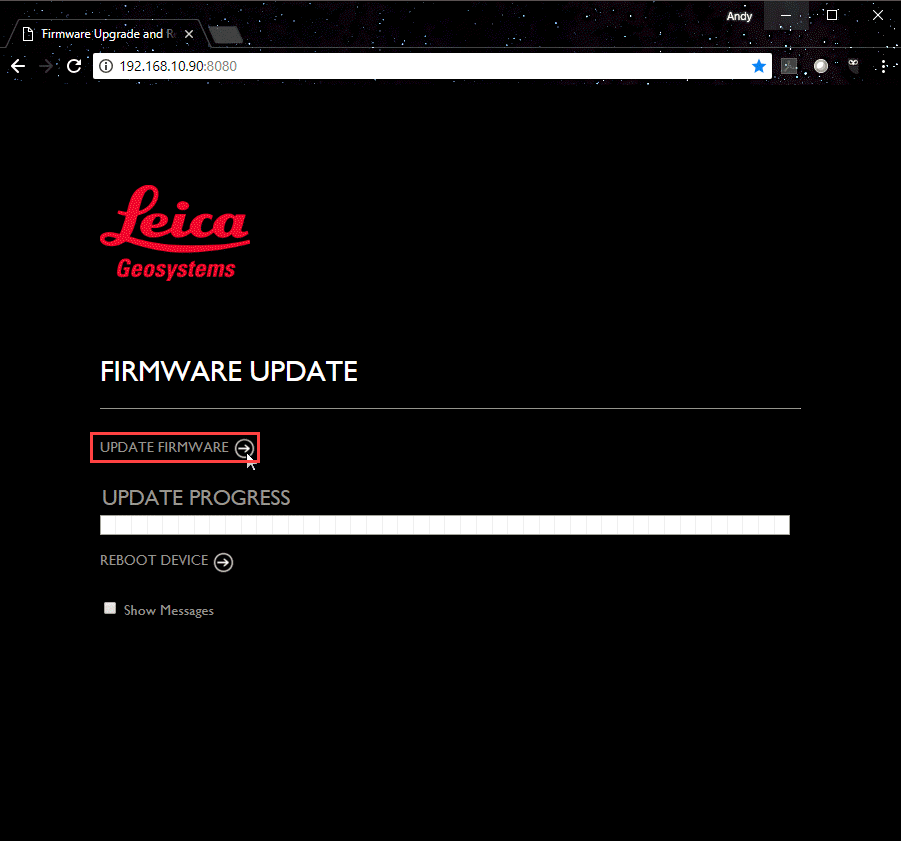 Vaya hasta el archivo ".swu" que descargó antes. Haga clic en "Open" (Abrir).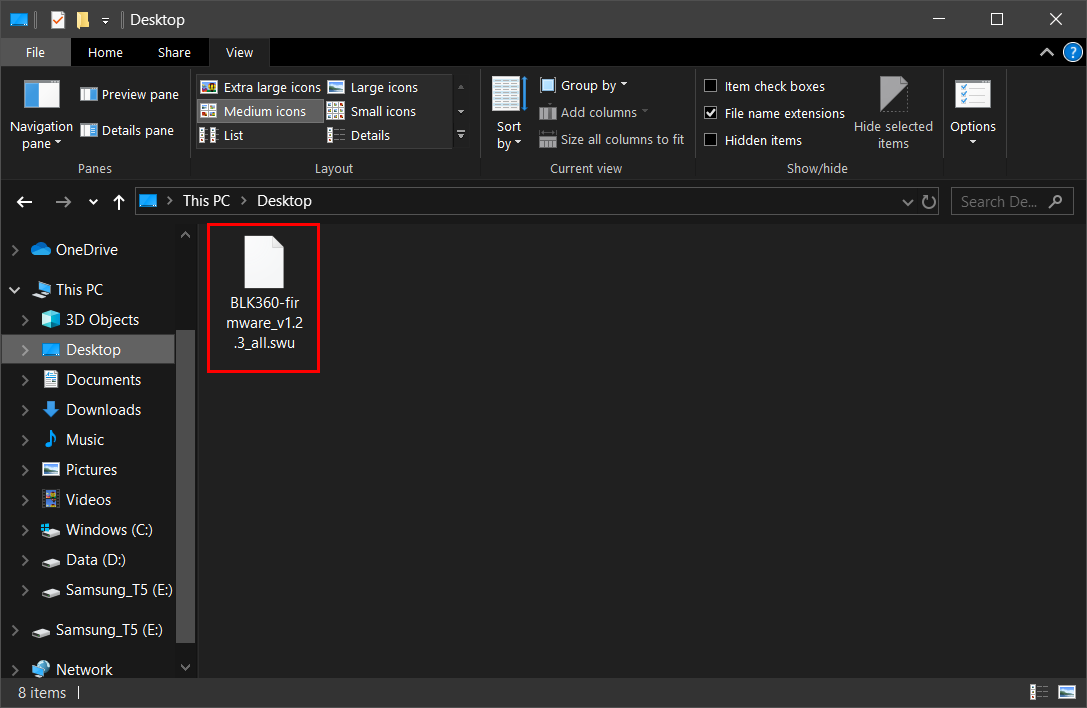 Verá el progreso a medida que el firmware se actualice.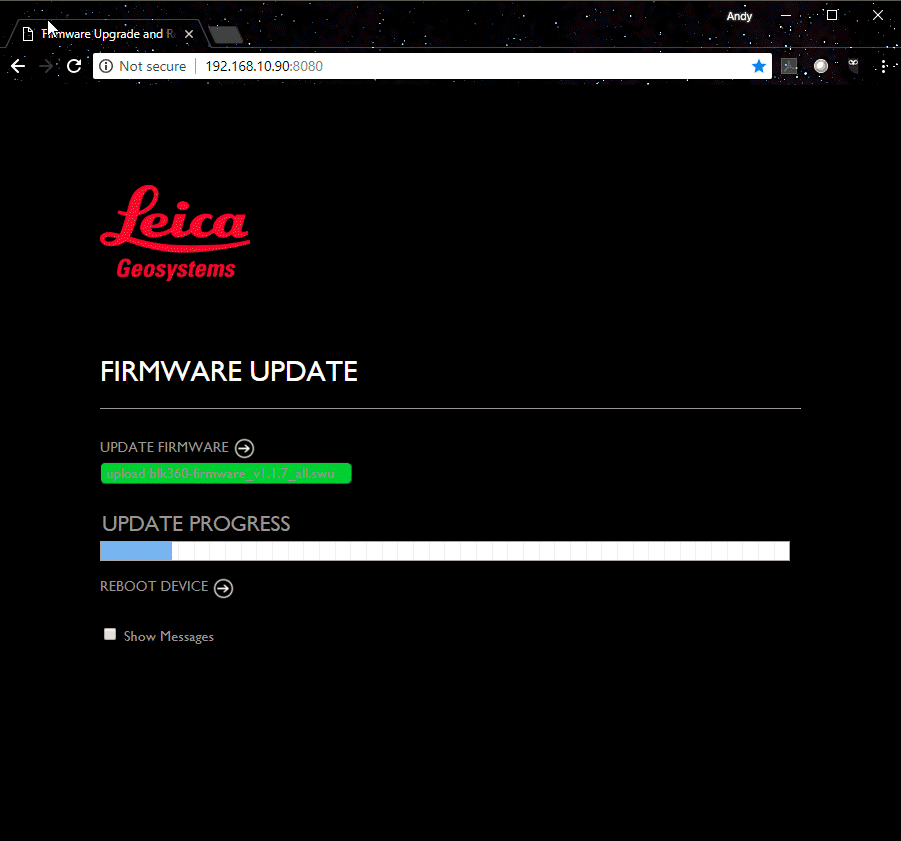 Una vez que el firmware se haya transferido, podrá reiniciar. Haga clic en "REBOOT DEVICE" (REINICIAR DISPOSITIVO). 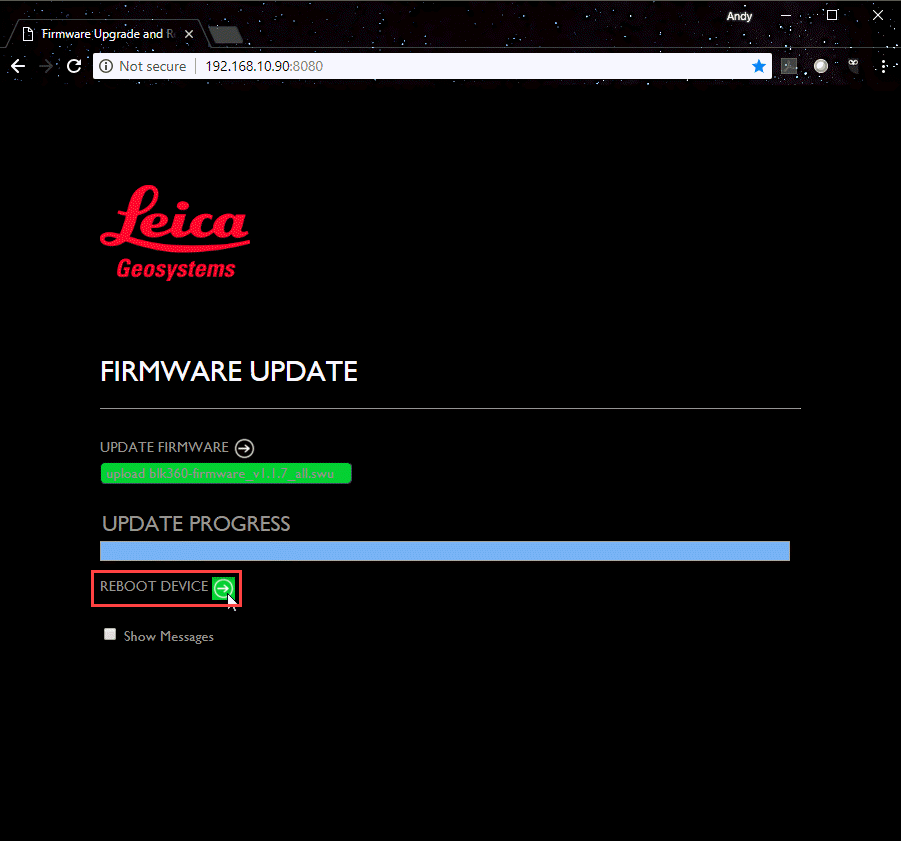 El BLK360 se reiniciará con la nueva versión del firmware.